В соответствии с Федеральным законом от 12 января 1996 года № 8-ФЗ «О погребении и похоронном деле» администрация города Алатыря Чувашской Республики п о с т а н о в л я е т:1. Установить стоимость услуг, предоставляемых согласно гарантированному перечню услуг по погребению, согласно приложению.2. Признать утратившим силу постановление администрации города Алатыря от 29.01.2019 № 44 «Об установлении стоимости услуг, предоставляемых согласно гарантированному перечню услуг по погребению».3. Настоящее постановление вступает в силу после его официального опубликования и распространяется на правоотношения, возникшие с 1 февраля 2020 года.4. Отделу информационного обеспечения и взаимодействия со СМИ управления организационно - контрольной и  кадровой работы администрации города Алатыря Чувашской Республики (Каляканова Т.Н.) разместить настоящее постановление на официальном сайте администрации города Алатыря Чувашской Республики и опубликовать в периодическом печатном издании – «Бюллетень города Алатыря Чувашской Республики».Глава администрации города Алатыря                                                                             В.И. СтепановКоролева Е.В.(83531)20106Приложениек постановлениюадминистрации города Алатыряот «31» января 2020 г. № 59Стоимость услуг,предоставляемых согласно гарантированному перечню услуг по погребениюЧ`ваш РеспубликиУлат`р хула АДМИНИСТРАЦИЙЕЙЫШАНУ« 31 » 01.2020 г. № 59Улат`р хули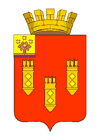 ЧУВАШСКАЯРЕСПУБЛИКААДМИНИСТРАЦИЯ города Алатыря ПОСТАНОВЛЕНИЕ          « 31  » января 2020  г. № 59г. АлатырьОб установлении стоимости услуг, предоставляемых согласно гарантированному перечню услуг по погребению № п/пНаименование услугиСтоимость услуги (руб.)1Оформление документов, необходимых для погребения229,692Предоставление и доставка гроба и других предметов, необходимых для погребения2296,803Перевозка тела (останков) умершего на кладбище  1684,374Погребение 1914,00Всего6 124,86